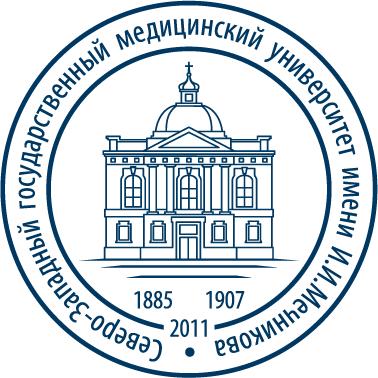 Министерство здравоохранения Российской Федерациифедеральное государственное бюджетное образовательное учреждениевысшего образования"Северо-Западный государственный медицинский университет имени И.И. Мечникова"Министерства здравоохранения Российской Федерации(ФГБОУ ВО СЗГМУ им. И.И. Мечникова Минздрава России)ПЕРЕЧЕНЬУЧЕБНО-МЕТОДИЧЕСКИХ ПОСОБИЙ По специальности: 32.08.03 Гигиена трудаУЧЕБНО-МЕТОДИЧЕСКИЕ ПОСОБИЯпо дисциплине «Гигиена труда 1»Гигиенические аспекты безопасности лазерного излучения в медицине // Н.Ю. Малькова, В.П. Чащин, Н.М. Фролова и др. - СПб.: СЗГМУ им. И.И. Мечникова. – 2014. – 80 с.- Основы физиологии и психологии труда // Т.Б. Балтрукова, Л. В. Ушакова, В.П. Чащин и др. - СПб.: СЗГМУ им. И.И. Мечникова. – 2015. – 52 с.- Свидовый В.И., Палишкина Е.Е. Измерение шума, вибрации и их гигиеническое нормирование // СПб.: СПбГМА им. И.И. Мечникова. – 2009. – 66 с.- Современные методы измерения и оценки городского шума в сфере санитарно-гигиенических исследований и экспертиз // С.Б. Федорова, А.А. Ковшов, В.Н. Федоров и др. - СПб.: СЗГМУ им. И.И. Мечникова. – 2014. – 25 с.УЧЕБНО-МЕТОДИЧЕСКИЕ ПОСОБИЯпо дисциплине «Гигиена труда 2» Влияние аэрозолей фиброгенного действия промышленных предприятий на организм работающих и их гигиеническая оценка // В.П. Чащин, Н.М. Фролова, Л.В. Ушакова и др. - СПб.: СЗГМУ им. И.И.Мечникова. – 2014. – 60 с.- Гигиенические аспекты безопасности лазерного излучения в медицине // Н.Ю. Малькова, В.П. Чащин, Н.М. Фролова и др. - СПб.: СЗГМУ им. И.И. Мечникова. – 2014. – 80 с.- Основы физиологии и психологии труда // Т.Б. Балтрукова, Л. В. Ушакова, В.П. Чащин и др. - СПб.: СЗГМУ им. И.И. Мечникова. – 2015. – 52 с.- Свидовый В.И., Палишкина Е.Е. Измерение шума, вибрации и их гигиеническое нормирование // СПб.: СПбГМА им. И.И. Мечникова. – 2009. – 66 с.- Современные методы измерения и оценки городского шума в сфере санитарно-гигиенических исследований и экспертиз // С.Б. Федорова, А.А. Ковшов, В.Н. Федоров и др. - СПб.: СЗГМУ им. И.И. Мечникова. – 2014. – 25 с.УЧЕБНО-МЕТОДИЧЕСКИЕ ПОСОБИЯпо дисциплине «Микробиология»1.	Медицинская микробиология: учебное пособие/ под.ред. В.И.Покровского. – 4-е изд.испр. – М.:ГЭОТАР – Медиа, 2006 -768с.: ил.2.	Медицинская микробиология [Электронный ресурс] : учебное пособие / Поздеев О.К. Под ред. В.И. Покровского - 4-е изд., испр. - М. : ГЭОТАР-Медиа, 2010. – 768 сУЧЕБНО-МЕТОДИЧЕСКИЕ ПОСОБИЯпо дисциплине «Педагогика»Плавинский С. Л., Клиценко О.А. Вопросы обучения в МПД. Учебное пособие. СПб.: СЗГМУ, 2012.Педагогическое общение. / Соловьева С.Л., Одерышева Е.Б. - М-во здравоохранения Рос. Федерации, ФГБОУ ВО Сев.-Зап. гос. мед. ун-т им. И. И. Мечникова, Каф. общ. мед. психологии и педагогики. - Изд-во СЗГМУ им. И. И. Мечникова; СПб., 2018.УЧЕБНО-МЕТОДИЧЕСКИЕ ПОСОБИЯпо дисциплине «Гигиена и эпидемиология чрезвычайных ситуаций»1.	Организация прививочной работы : учебное пособие / ГБОУ ВПО СЗГМУ им. И.И. Мечникова МЗ РФ; ред. Л. П. Зуева ; сост. Е. Н. Колосовская, З. П. Калинина, Т. Г. Иванова [и др.]. - СПб. : Изд-во СЗГМУ им. И. И. Мечникова, 2014. - 109 c. : табл. - (Медицинское образование)2.	Дезинфекция : учебное пособие / ГБОУ ВПО СЗГМУ им. И.И. Мечникова МЗ РФ, Кафедра эпидемиологии, паразитологии и дезинфектологии; ред. Л. П. Зуева ; сост. К. Д. Васильев, В. С. Высоцкий, И. Г. Техова, В. Ю. Назаров. - СПб : Изд-во СЗГМУ им. И. И. Мечникова, 2013. - 50 c. : табл. - (МЕДИЦИНСКОЕ ОБРАЗОВАНИЕ).3.	Брико Н.И. Эпидемиология: учебник.  в 2 т. Т.1/ Н.И. Брико, Л.П., Зуева, В.И. Покровский.- М.,: МИА, 2013, Т.1, ч.2. Главы 10,с.231-307, глава 11, с.308-425,глава 12,с. 426-433.УЧЕБНО-МЕТОДИЧЕСКИЕ ПОСОБИЯпо дисциплине «Общественное здоровье и здравоохранение»1. Ризаханова О.А. Качество и стандарты медицинской помощи. Учебное пособие. – СПб.: Издательство ГБОУ ВПО СЗГМУ им. И.И. Мечникова, 2014. – 57 с.2. Анализ показателей заболеваемости в деятельности организатора здравоохранения: учебно-методическое пособие / Филатов В.Н., Пивоварова Г.М., Морозько П.Н. – СПб.: Издательство ФГБОУ ВО СЗГМУ им. И.И. Мечникова, 2018. – 58 с.3. Группировка, графическое изображение и оценка достоверности результатов исследований в деятельности организатора здравоохранения: учебно-методическое пособие / Филатов В.Н., Пивоварова Г.М., Морозько П.Н., Самсонова Т.В. - СПб.: Издательство ФГБОУ ВО СЗГМУ им. И.И. Мечникова, 2018. – 61 с.4. Использование медико-демографических показателей в деятельности организатора здравоохранения: учебно-методическое пособие / Филатов В.Н., Пивоварова Г.М., Гончар Н.Т., Лучкевич В.С. - СПб.: Издательство ФГБОУ ВО СЗГМУ им. И.И. Мечникова, 2018. – 65 с.5. Использование относительных и средних величин в деятельности организатора здравоохранения: учебно-методическое пособие / Филатов В.Н., Пивоварова Г.М., Морозько П.Н., Абумуслимова Е.А. - СПб.: Издательство ФГБОУ ВО СЗГМУ им. И.И. Мечникова, 2018. – 50 с.6. Научная организация медико-статистического и медико-социологического исследования: учебно-методическое пособие / Филатов В.Н., Самодова И.Л., Мельникова Е.А., Мариничева Г.Н. - СПб.: Издательство ФГБОУ ВО СЗГМУ им. И.И. Мечникова, 2018. – 50 с.7. Организация первичной медико-санитарной помощи населению: учебно-методическое пособие / Филатов В.Н., Пивоварова Г.М., Морозько П.Н.— СПб.: Издательство ФГБОУ ВО СЗГМУ им. И.И. Мечникова, 2015. – 77 с.8. Организация стационарной помощи населению: учебно-методическое пособие / Филатов В.Н., Гоголева М.Н., Могучая О.В. - СПб.: Издательство ФГБОУ ВО СЗГМУ им. И.И. Мечникова, 2015.– 75 с.УЧЕБНО-МЕТОДИЧЕСКИЕ ПОСОБИЯпо дисциплине «Радиационная гигиена»Балтрукова, Т.Б. Контроль ионизирующих излучений в окружающей среде: учебно-методическое пособие. Часть I / Т.Б. Балтрукова, О.И. Иванова. – СПб.: Изд-во СЗГМУ им. И.И. Мечникова, 2013. – 32 с.Балтрукова, Т.Б. Методы обнаружения и регистрации ионизирующих излучений: учебное пособие / Т.Б. Балтрукова, Т.П. Симонова. – СПб.: Изд-во СЗГМУ им. И.И. Мечникова, 2013. – 20 с.Балтрукова, Т.Б. Элементы ядерной физики в радиационной гигиене: учебное пособие / Т.Б. Балтрукова, О.И. Иванова. – СПб.: Изд-во СЗГМУ им. И.И. Мечникова, 2013. – 36 с. Барановский, А.Ю. Экологическая диетология. Часть 1 Диетическая радиопротекция: учебное пособие / Барановский А.Ю., Балтрукова Т.Б., О.Д. Голощапов // 2-е изд. – СПб.: Изд-во СЗГМУ им. И.И. Мечникова, 2014. – 232 с.УЧЕБНО-МЕТОДИЧЕСКИЕ ПОСОБИЯпо дисциплине «Частные вопросы радиационной гигиены»Основы физиологии и психологии труда // Т.Б. Балтрукова, Л. В. Ушакова, В.П. Чащин и др. - СПб.: СЗГМУ им. И.И. Мечникова. – 2015. – 52 с.- Малькова Н.Ю. Гигиена и охрана труда при работе с персональным компьютером // Н.Ю. Малькова, В.П. Чащин, Н.М. Фролова и др. - СПб.: СЗГМУ им. И.И. Мечникова. – 2014. – 56 с.- Малькова Н.Ю. Гигиенические аспекты безопасности лазерного излучения в медицине // Н.Ю. Малькова, В.П. Чащин, Н.М. Фролова и др. - СПб.: СЗГМУ им. И.И. Мечникова. – 2014. – 80 с.УЧЕБНО-МЕТОДИЧЕСКИЕ ПОСОБИЯпо дисциплине «Специальная оценка условий труда при работе с источниками ионизирующих излучений»Малькова Н.Ю. Гигиена и охрана труда при работе с персональным компьютером // Н.Ю. Малькова, В.П. Чащин, Н.М. Фролова и др. - СПб.: СЗГМУ им. И.И. Мечникова. – 2014. – 56 с.- Малькова Н.Ю. Гигиенические аспекты безопасности лазерного излучения в медицине // Н.Ю. Малькова, В.П. Чащин, Н.М. Фролова и др. - СПб.: СЗГМУ им. И.И. Мечникова. – 2014. – 80 с.- Балтрукова Т.Б. Основы физиологии и психологии труда. Занятие 1. Влияние физической и умственной работы на функциональное состояние организма: учебно-методическое пособие. // Балтрукова Т.Б., Ушакова Л.В., Чащин В.П. и др.  — СПб.: Изд-во ГБОУ ВПО СЗГМУ им. И. И. Мечникова, 2015. — 52 с.УЧЕБНО-МЕТОДИЧЕСКИЕ ПОСОБИЯпо дисциплине «Частные вопросы радиационной гигиены (адаптационная)»Основы физиологии и психологии труда // Т.Б. Балтрукова, Л. В. Ушакова, В.П. Чащин и др. - СПб.: СЗГМУ им. И.И. Мечникова. – 2015. – 52 с.- Малькова Н.Ю. Гигиена и охрана труда при работе с персональным компьютером // Н.Ю. Малькова, В.П. Чащин, Н.М. Фролова и др. - СПб.: СЗГМУ им. И.И. Мечникова. – 2014. – 56 с.- Малькова Н.Ю. Гигиенические аспекты безопасности лазерного излучения в медицине // Н.Ю. Малькова, В.П. Чащин, Н.М. Фролова и др. - СПб.: СЗГМУ им. И.И. Мечникова. – 2014. – 80 с.УЧЕБНО-МЕТОДИЧЕСКИЕ ПОСОБИЯпо дисциплине «Специальная оценка условий труда при работе с источниками ионизирующих излучений (адаптационная)»Малькова Н.Ю. Гигиена и охрана труда при работе с персональным компьютером // Н.Ю. Малькова, В.П. Чащин, Н.М. Фролова и др. - СПб.: СЗГМУ им. И.И. Мечникова. – 2014. – 56 с.- Малькова Н.Ю. Гигиенические аспекты безопасности лазерного излучения в медицине // Н.Ю. Малькова, В.П. Чащин, Н.М. Фролова и др. - СПб.: СЗГМУ им. И.И. Мечникова. – 2014. – 80 с.- Балтрукова Т.Б. Основы физиологии и психологии труда. Занятие 1. Влияние физической и умственной работы на функциональное состояние организма: учебно-методическое пособие. // Балтрукова Т.Б., Ушакова Л.В., Чащин В.П. и др.  — СПб.: Изд-во ГБОУ ВПО СЗГМУ им. И. И. Мечникова, 2015. — 52 с.УЧЕБНО-МЕТОДИЧЕСКИЕ ПОСОБИЯпо практике «Производственная (клиническая) практика 1»Гигиенические аспекты безопасности лазерного излучения в медицине // - СПб.: СЗГМУ им. И.И. Мечникова. – 80 с.	Н.Ю. Малькова, В.П. Чащин, Н.М. Фролова и др. Основы физиологии и психологии труда // - СПб.: СЗГМУ им. И.И. Мечникова. – 52 с.	Т.Б. Балтрукова, Л. В. Ушакова, В.П. Чащин и др.Измерение шума, вибрации и их гигиеническое нормирование // СПб.: СПбГМА им. И.И. Мечникова. – 66 с.	Свидовый В.И., Палишкина Е.Е.Современные методы измерения и оценки городского шума в сфере санитарно-гигиенических исследований и экспертиз //. - СПб.: СЗГМУ им. И.И. Мечникова. – 25 с.	С.Б. Федорова, А.А. Ковшов, В.Н. Федоров и дрУЧЕБНО-МЕТОДИЧЕСКИЕ ПОСОБИЯпо практике «Производственная (клиническая) практика 2»1.	 Гигиенические аспекты безопасности лазерного излучения в медицине // - СПб.: СЗГМУ им. И.И. Мечникова. – 80 с.	Н.Ю. Малькова, В.П. Чащин, Н.М. Фролова и др.2.	 Основы физиологии и психологии труда // - СПб.: СЗГМУ им. И.И. Мечникова. – 52 с.	Т.Б. Балтрукова, Л. В. Ушакова, В.П. Чащин и др.3.	Измерение шума, вибрации и их гигиеническое нормирование // СПб.: СПбГМА им. И.И. Мечникова. – 66 с.	Свидовый В.И., Палишкина Е.Е.4.	Современные методы измерения и оценки городского шума в сфере санитарно-гигиенических исследований и экспертиз //. - СПб.: СЗГМУ им. И.И. Мечникова. – 25 с.	С.Б. Федорова, А.А. Ковшов, В.Н. Федоров и дрУЧЕБНО-МЕТОДИЧЕСКИЕ ПОСОБИЯпо практике «Неотложная помощь»Сердечно-легочная реанимация. Базовые и расширенные методы сердечно-легочной реанимации, выполняемые у взрослого пациента на догоспитальном этапе Санкт-Петербург Издательство СЗГМУ им. И.И. Мечникова 2016Внезапная сердечная смерть: медицинские и правовые алгоритмы действий В. В. Руксин, С. А. Климанцев	Санкт-Петербург Издательство СЗГМУ им. И.И. Мечникова 2018Восстановление проходимости дыхательных путей при критических состояниях на догоспитальном этапе Н.В.Петрова, В.А.Семкичев	Санкт-Петербург Издательство СЗГМУ им. И.И. Мечникова 2014Особые реанимационные ситуации (электротравма, гипотермия, гипертермия, утопление, странгуляционная асфиксия) Т. П. Булач, О. Г. Изотова,  В.О.Божко Санкт-Петербург Издательство СЗГМУ им. И.И. Мечникова 2018Острые аллергические состояния. Неотложная помощь на догоспитальном этапе Т.П.Булач,  В.Е.Марусанов	Санкт-Петербург Издательство СЗГМУ им. И.И. Мечникова 2017УЧЕБНО-МЕТОДИЧЕСКИЕ ПОСОБИЯпо практике «Практика по получению навыков по специальности в симуляционных условиях»Гигиенические аспекты безопасности лазерного излучения в медицине // - СПб.: СЗГМУ им. И.И. Мечникова. – 80 с.	Н.Ю. Малькова, В.П. Чащин, Н.М. Фролова и др. Основы физиологии и психологии труда // - СПб.: СЗГМУ им. И.И. Мечникова. – 52 с.	Т.Б. Балтрукова, Л. В. Ушакова, В.П. Чащин и др.Измерение шума, вибрации и их гигиеническое нормирование // СПб.: СПбГМА им. И.И. Мечникова. – 66 с.	Свидовый В.И., Палишкина Е.Е.Современные методы измерения и оценки городского шума в сфере санитарно-гигиенических исследований и экспертиз //. - СПб.: СЗГМУ им. И.И. Мечникова. – 25 с.	С.Б. Федорова, А.А. Ковшов, В.Н. Федоров и дрУЧЕБНО-МЕТОДИЧЕСКИЕ ПОСОБИЯпо практике «Коммуникативные навыки»Педагогическое общение	Соловьева С.Л., Одерышева Е.Б.	М-во здравоохранения Рос. Федерации, ФГБОУ ВО Сев.-Зап. гос. мед. ун-т им. И. И. Мечникова, Каф. общ. мед. психологии и педагогики. - Изд-во СЗГМУ им. И. И. Мечникова; СПб., 2018.Психология общения врача и пациента в общей практике 	Дегтярева Л.Н. ГБОУ ВПО СЗГМУ им. И.И. Мечникова МЗ РФ. - Изд-во СЗГМУ им. И. И. Мечникова ; СПб., 2013. - 67 c. - (Медицинское образование).УЧЕБНО-МЕТОДИЧЕСКИЕ ПОСОБИЯпо практике «Практика по радиационной гигиене»Основы физиологии и психологии труда. Занятие 1. Влияние физической и умственной работы на функциональное состояние организма: учебно-методическое пособие.	Балтрукова Т.Б., Ушакова Л.В., Чащин В.П. и др.  	СПб.: Изд-во СЗГМУ им. И. И. Мечникова, 2015.Методы обнаружения и регистрации ионизирующих излучений Т.Б. Балтрукова, Т.П. Симонова.	СПб.: Изд-во СЗГМУ им. И.И. Мечникова, 2013.УЧЕБНО-МЕТОДИЧЕСКИЕ ПОСОБИЯпо дисциплине «Информационные технологии в общественном здравоохранении»Зайцев, В.М. Медицинская информатика. Практическая медицинская статистика : учеб.-метод. пособие / В. М. Зайцев ; М-во здравоохранения Рос. Федерации, ГБОУ ВПО Сев.-Зап. гос. мед. ун-т им. И. И. Мечникова, Каф. мед. информатики и физики. - СПб. : Изд-во СЗГМУ им. И. И. Мечникова, 2014. - 84 c. Абдулаева, З. И. Информационные компьютерные системы в медицине и здравоохранении : Учеб.-метод. пособие / З. И. Абдулаева, А. Д. Шматко ; М-во здравоохранения Рос. Федерации, ФГБОУ ВО Сев.-Зап. гос. мед. ун-т им. И. И. Мечникова, Каф. мед. информатики и физики. - СПб. : Изд-во СЗГМУ им. И. И. Мечникова, 2017. - 43 c. Сердюков, Ю.П. Оформление документов сложной структуры в среде MS Word 2010 : учеб.-метод. пособие / Ю. П. Сердюков ; М-во здравоохранения Рос. Федерации, ФГБОУ ВО Сев.-Зап. гос. мед. ун-т им. И. И. Мечникова, Каф. мед. информатики и физики. - СПб. : Изд-во СЗГМУ им. И. И. Мечникова, 2017. - 52 c. : Гельман, В.Я. Пакет PowerPoint 2010 в подготовке и проведении презентаций : учеб.-метод. пособие / В. Я. Гельман ; М-во здравоохранения Рос. Федерации, ФГБОУ ВО Сев.-Зап. гос. мед. ун-т им. И. И. Мечникова, Каф. мед. информатики и физики. - СПб. : Изд-во СЗГМУ им. И. И. Мечникова, 2017. - 43 c. : рис. УЧЕБНО-МЕТОДИЧЕСКИЕ ПОСОБИЯпо дисциплине «Основы НИР»Лебедев А. К. Научно-доказательная медицина как инструмент поиска литературы: учебно-методическое пособие / А. К. Лебедев. — СПб.: Изд-во СЗГМУ им. И. И. Мечникова, 2015. — 40 с.- Организация и выполнение дипломной работы с использованием принципов доказательной медицины: учебное пособие / Д. Е. Мохов, Е. С. Трегубова, О. И. Янушанец, Ю. О. Кузьмина. —  2-е изд., стер. — СПб.: Изд-во СЗГМУ им. И. И. Мечникова, 2016. — 96 с.